Formulaire de la demande d’agrément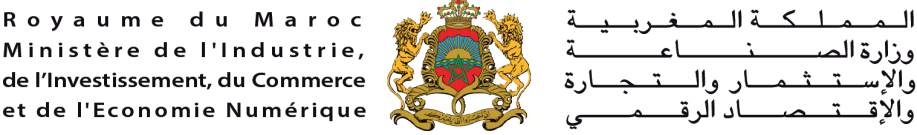 DEMANDEURNom ou Raison sociale:................................................................ .............................Adresse du siège social :............................................................................................Tél : ........................................................ Fax :........................................................E-mail :....................................................Statut juridique :…………………………….Identifiant fiscal :……………………………………………………………………………………………OBJET DE LA DEMANDE(Cochez la case appropriée)Fabrication  ❑     Importation  ❑     Réparation  ❑      Installation  ❑  Extension ❑         Renouvellement ❑    Audit exceptionnel ❑(Mentionner le N° d’agrément attribué et la date de délivrance)…………………………………………………………………………………………………DESIGNATIONS DES TYPES D’INSTRUMENTS CONCERNESCatégories d’instruments : …………………………………………………………………………………..Type(s) d’instrument(s) concerné(s): ………………………………………………………………………………………………………………………………………………………………………………………………………………………………………………………………………………LISTE DES ATELIERS OÙ SONT REALISEES LES ACTIVITES CONCERNEES        (Fabrication et\ou Importation et\ou Installation et\ou Réparation) IDENTIFICATION DU MATERIEL TECHNIQUELISTE DU PERSONNEL CONCERNE PAR L’ACTIVITEINFRASTRUCTURESConsistance de l’atelier :……………………………………………………………………Superficie réservée à l’exercice de l’activité demandée : ……………………………………CHECK-LIST DES ÉLÉMENTS À FOURNIRN.B. : Outre les éléments définis dans la check-list des éléments à fournir, des documents complémentaires peuvent être demandés au cours de l’instruction de la demande d’agrément suivant la nature de la catégorie spécifiée dans la demande.Fait le,…………………………………………à ………………………………………………..Signature du représentant légal En déposant votre demande, vous attestez l’exactitude des informations mentionnées ci-dessus et vous vous engagez à signaler tout changement de situation pouvant modifier les renseignements fournis.Merci de joindre ce formulaire à votre dossier d’agrémentCADRE RESERVE A L’ADMINISTRATIONDate de visite sur site : ……………………………………………………….Personnes effectuant la visite sur site :Avis :  ❑ Délivrance immédiate de l’Agrément❑ Dossier à compléter❑ Visite complémentaireRecommandations : ……………………………………………………………………………………………………………………………………………………………………………………………………………………………………………………………………………………………………………………………………………………………………… ……………………………………………………………………………………………………………………………..Décision de M. le Délégué : ……………………………………………………………………………Fait à ……………….., le ………………………FORMULAIRE DE DEMANDE  D’AGREMENT  ADMINISTRATIF POUR LA FABRICATION, L’IMPORTATION, L’INSTALLATION OU LA REPARATION   DES  INSTRUMENTS  DE  MESURE  REGLEMENTESDescriptif de la demandeAtelier(s)Adresse(s)Activité(s) principale(s)Effectif globalEffectif impliqué dans les opérations concernées par la demande Atelier 1…………………………………………………………………………….…….......Atelier 2…………………………………………………………………………….…….......DésignationMarqueModèle ou typeN° de sérieNombreDernière date d’étalonnageNom et prénomFonction occupéeLe Présent formulaire complété, cacheté et signé ;Le Casier judiciaire du gérant (Pour les personnes physiques et morales) ; Le Registre de commerce ;Le C.V. avec justificatifs de l’expérience pour le personnel chargé des activités objet de la  demande ;Le Diplôme, L’attestation, etc. ; Le Certificat d’enregistrement de la marque d'identification avec procès-verbal de dépôt ;Les Certificats d’étalonnage du matériel technique de dates récentes délivrés par un organisme compétent ;La Lettre du fabricant désignant le demandeur comme mandataire (Dans le cas où le demandeur de l’agrément n’est pas le fabricant mais agit en tant que mandataire. Dans cette lettre, le fabricant déclare également avoir pris connaissance de la nécessité de produire ultérieurement des instruments conformes au type approuvé et défini notamment le contenu des tâches et les limites des pouvoirs du mandataire ;Le Relevé du personnel affilié à la CNSS en exercice dans la société ;Le Croquis de l’atelier.Nom et PrénomSignature………………………………………………………………………………………..………………………………………………………………………………………..